IMPLEMENTASI MANAJEMEN BERBASIS SEKOLAH (MBS) DALAM PENINGKATAN MUTU PENDIDIKAN DI MADRASAH TSANAWIYAH (MTS) 1 LEMO BAJO KECAMATAN LASOLO KABUPATEN KONAWE UTARA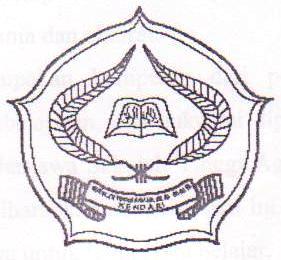 SkripsiDiajukan Untuk Memenuhi Salah Satu Syarat Mencapai Gelar Sarjana Pendidikan Islam Pada Program Studi Manajemen Pendidikan Islam (MPI)OLEH:D A R W I SNIM. 09010103016FAKULTAS TARBIYAH DAN ILMU KEGURUANINSTITUT AGAMA ISLAM NEGERI (IAIN)KENDARI2014